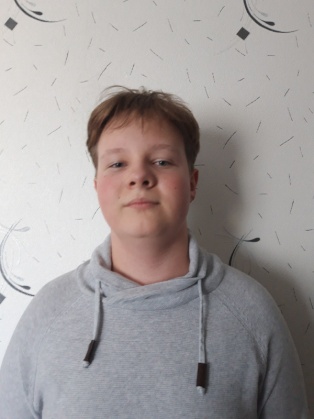  Родной язык 
                                       Красивый, знакомый 
                     Cимволизирует, применяется, сближает 
                     Родной язык – это символ народа.
                                                 РодинаАнтонов  Владислав , 8 Б
